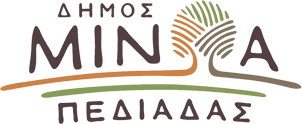 Αρκαλοχώρι, 19/ 01/2024Προς: ΜΜΕΔΕΛΤΙΟ ΤΥΠΟΥ 	Ειδικό Πολεοδομικό Σχέδιο: «Ναι» στο αίτημα του Δημάρχου Μινώα Πεδιάδας Β. Κεγκέρογλου για δια ζώσης διαβούλευση  πέρα από την ηλεκτρονική– Τηλεδιάσκεψη με τον Υφυπουργό Περιβάλλοντος Νίκο ΤαγαράΤο αίτημα που έχει διατυπωθεί εδώ και καιρό από την τοπική κοινωνία αλλά και από το Δήμαρχο Βασίλη Κεγκέρογλου για διαβούλευση επί της πρότασης των Μελετητών για το Ειδικό Πολεοδομικό Σχέδιο του Δήμου Μινώα Πεδιάδας, ικανοποίησε ο Υφυπουργός Περιβάλλοντος και Ενέργειας Νίκος Ταγαράς στο πλαίσιο ανακοινώσεων που έγιναν σήμερα. Συγκεκριμένα, η πρόταση των μελετητών προβλέπεται να τεθεί σε ηλεκτρονική διαβούλευση- το πιθανότερο εντός του επόμενου μήνα - αλλά πριν από αυτό, πρόκειται  να γίνει παρουσίαση της μελέτης και διάλογος με τους τοπικούς φορείς στο Δήμο Μινώα Πεδιάδας.Με αφορμή τη τηλεδιάσκεψη που πραγματοποιήθηκε σήμερα για όλα τα Τοπικά και Ειδικά Πολεοδομικά Σχέδια της χώρας, στην οποία συμμετείχε ο Δήμαρχος Μινώα Πεδιάδας Βασίλης Κεγκέρογλου, παρουσία στελεχών του Δήμου, ζήτησε σε ότι αφορά τον καθορισμό των ορίων, την οριοθέτηση νέων οικιστικών ζωνών αλλά και τον χαρακτηρισμό των χρήσεων γης, να ληφθούν υπόψιν, όλες οι επίσημες μελέτες που έχουν γίνει με αφορμή τη Κατασκευή Νέου Διεθνούς Αεροδρομίου στο Καστέλλι,  και οι οποίες προβλέπουν γρήγορο διπλασιασμό και μεσοπρόθεσμο τριπλασιασμό του πληθυσμού στη περιοχή.Για την πραγματοποίηση της διαβούλευσης και τη στοιχειοθέτηση των προτάσεων του Δήμου, ο Δήμαρχος Βασίλης Κεγκέρογλου θα προχωρήσει στην ανασυγκρότηση και ενίσχυση της Τεχνικής Επιτροπής. 